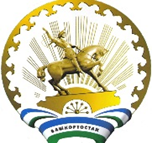 Р Е Ш Е Н И Е11 августа  2023 года                                                                              №74/1-5с. ЧекмагушО регистрации доверенного лица кандидата в депутаты Государственного Собрания – Курултая Республики Башкортостан седьмого созыва по Резяповскому избирательному округу № 41 Соколова Вадима ВасильевичаРассмотрев заявление кандидата в депутаты Государственного Собрания – Курултая Республики Башкортостан седьмого созыва по Резяповскому избирательному округу № 41 Соколова Вадима Васильевича о назначении им доверенных лиц, а также заявления граждан о согласии быть его доверенными лицами, в соответствии с частью 1 статьи 55 Кодекса РБ о выборах территориальная избирательная комиссия,  на которую постановлением Центральной избирательной комиссии Республики Башкортостан от 06 марта 2023 года №17/2-7 возложены полномочия окружной избирательной комиссии Резяповского избирательного округа №41  РЕШИЛА:1.Зарегистрировать доверенное лицо кандидата в депутаты Государственного Собрания – Курултая Республики Башкортостан седьмого созыва по Соколова Вадима Васильевича  по   Резяповскому  избирательному округу №41 в количестве 1 человека (список прилагается).          2. Выдать зарегистрированному доверенному лицу кандидата в депутаты Государственного Собрания – Курултая Республики Башкортостан седьмого созыва Соколова Вадима Васильевича удостоверения установленного образца.Приложение к решениютерриториальной избирательной комиссии муниципального района Чекмагушевский район Республики Башкортостан от 11.08.2023 года №74/1-5СПИСОКдоверенных лиц кандидата в депутаты Государственного Собрания – Курултая Республики Башкортостан седьмого созыва  Соколова Вадима Васильевича  по   Резяповскому  избирательному округу №41Мухаметшина Мунира Ямигнуровна, 1964 года рождения, место жительства: села Чекмагуш Чекмагушевский район Республика Башкортостантерриториальная избирательная комиссия муниципального района чекмагушевский районреспублики башкортостанБАШҠОРТОСТАН РЕСПУБЛИКАҺЫ саҠмаҒош районымуниципаль РАЙОНЫНЫҢ ТЕРРИТОРИАЛЬҺАЙЛАУ КОМИССИЯҺЫПредседатель                                   М.М.Гимаева          Секретарь                                                                                        Д.Ф.Шаймуратова                              